Offene Fragen zum Inhaltsbereich “Gerichtliches Mahnwesen“ - schwerer

Name: ____________________________________ Klasse: _________ Datum: ____________

1. Herr Sützko füllt das unten abgebildete Formular aus. Bitte schildern Sie, was zuvor geschehen sein muss.

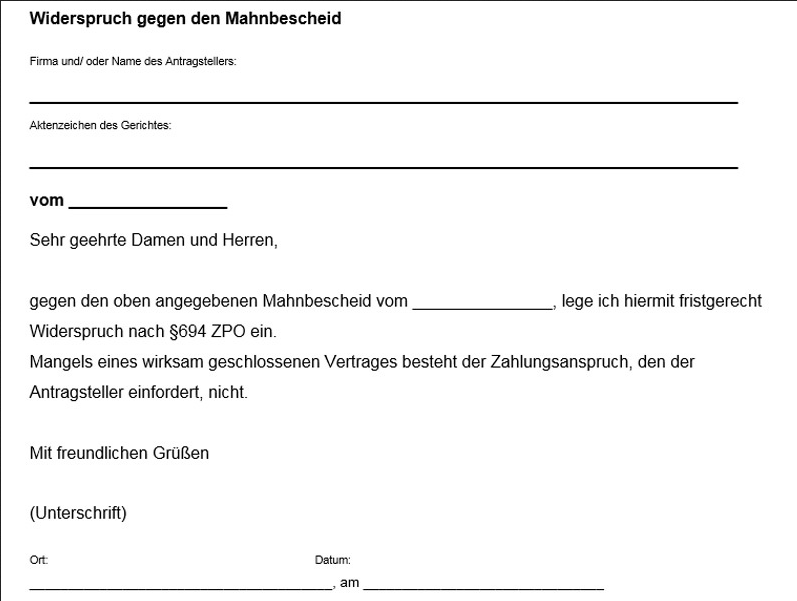 2. Die Reaktion von Herrn Sützko ist eine von drei Möglichkeiten auf einen Mahnbescheid zu reagieren. Welche beiden Möglichkeiten gibt es noch?

3. Frau Grau erhält unten abgebildetes Schreiben. Beschreiben Sie, was im Anschluss an den Erhalt des Schreibens voraussichtlich geschehen wird.



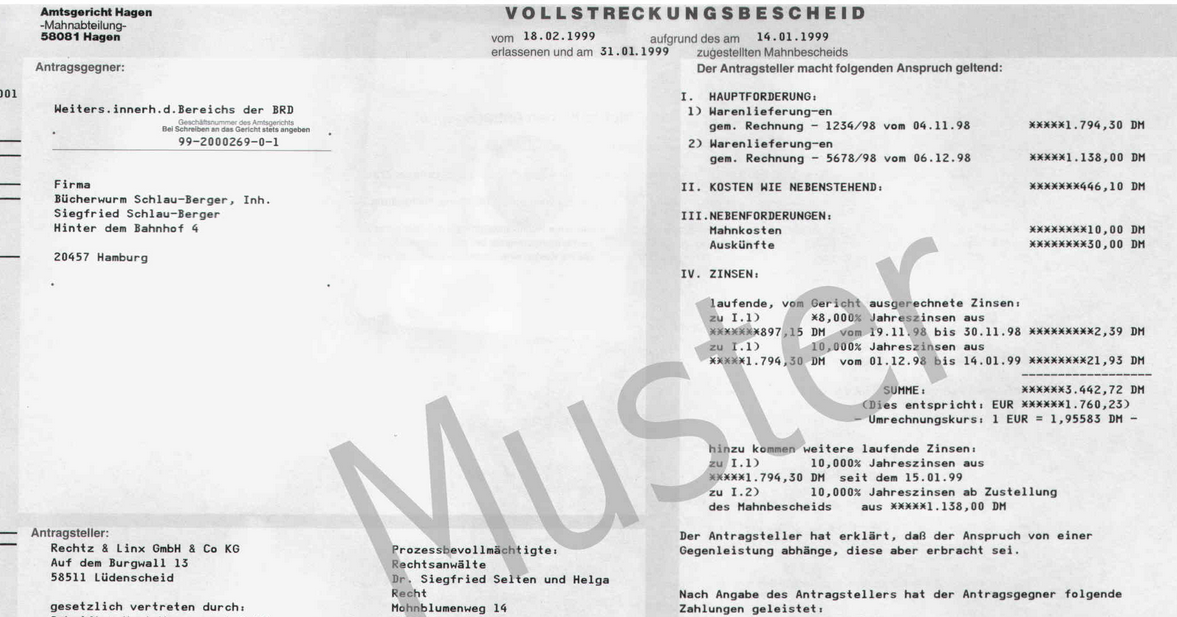 
4. Nennen Sie drei gesetzliche Vorgaben, die bei einer Pfändung durch den Vollzugsbeamten zu beachten sind:

 

5. Das pfändbare Vermögen von Herrn Stiller reicht nicht aus, um die vorhandenen Schulden zu begleichen. Welche Pflichten entstehen für Herrn Stiller in dieser Situation?



6. Frau Ehrlich ist überschuldet und sieht keine Perspektive ihre Schulden begleichen zu können.
Bitte nennen Sie einen Ausweg und nennen Sie die mit diesem Ausweg verbundenen Bedingungen. 


